Комитет по развитию и интеллектуальной собственности (КРИС)Четырнадцатая сессияЖенева, 10 – 14 ноября 2014 г.РЕЗЮМЕ ТЕМАТИЧЕСКИХ ИССЛЕДОВАНИЙ ПО ВОПРОСАМ СОТРУДНИЧЕСТВА И ОБМЕНА ОПЫТОМ МЕЖДУ УЧРЕЖДЕНИЯМИ НИОКР В РАЗВИТЫХ И РАЗВИВАЮЩИХСЯ СТРАНАХподготовлено по поручению СекретариатаВ приложениях к настоящему документу содержатся (i)  резюме тематических исследований по вопросам сотрудничества и обмена опытом между учреждениями НИОКР в развитых и развивающихся странах, которые в рамках проекта «Интеллектуальная собственность и передача технологии:  общие проблемы – построение решений» (CDIP/6/4 Rev.) подготовили заместитель директора Центра по вопросам интеллектуальной собственности (ЦИС) д-р Боуман Хайден и директор ЦИС д-р Ульф Петруссон, Технический университет Чалмерса, Гетеборг, Швеция,  и (ii)  экспертная рецензия на упомянутое исследование, выполненная г-ном Николаусом Туммом, Центр совместных исследований Европейской комиссии, Севилья, Испания.КРИС предлагается принять к сведению информацию, содержащуюся в приложениях к настоящему документу.
[Приложения следуют]Примечание: Мнения, выраженные в настоящем исследовании, являются мнениями авторов и отнюдь необязательно отражают мнения Секретариата ВОИС или какого-либо государства-члена Организации.ТЕМАТИЧЕСКИЕ ИССЛЕДОВАНИЯ ПО ВОПРОСАМ СОТРУДНИЧЕСТВА И ОБМЕНА ОПЫТОМ МЕЖДУ УЧРЕЖДЕНИЯМИ НИОКР В РАЗВИТЫХ И РАЗВИВАЮЩИХСЯ СТРАНАХРЕЗЮМЕИСТОРИЯ ВОПРОСАЗнания являются ценнейшим ресурсом в мире, и институциональная структура, определяющая процессы создания, передачи и использования знаний в обществе и владение ими становятся главным определяющим фактором устойчивого формирования богатства государств.  Так, в значительной мере разрыв между развитыми и развивающимися странами можно охарактеризовать с точки зрения знаний и учреждений, обеспечивающих их эффективное и результативное применение.  В наши дни термин «экономика знаний» широко используется для описания того, как благодаря прогрессу в области образования, научных исследований и инноваций рождается постиндустриальное общество, в котором создание национального богатства и обеспечение благосостояния населения выходит за рамки ограничений, накладываемых факторами обеспеченности землей, рабочей силой и (физическим) капиталом.  Однако даже в современном взаимосвязанном мире передача знаний в силу их негласного характера и институциональной принадлежности затруднена, особенно между развитыми и развивающимися странами.  Например, в патентных базах данных содержится масса технической информации.  Однако такая информация становится руководством к действию лишь в том случае, если ее можно освоить и должным образом с пользой внедрить.  Другими словами, переход от информации к знаниям и затем от знаний к инновациям не следует рассматривать как нечто само собой разумеющееся, особенно в тех случаях, когда не хватает мощных институциональных стимулов и потенциала для развития этих процессов. К числу самых важных в мире институциональных структур, регулирующих сферу накопления и применения знаний, относятся различные системы интеллектуальной собственности, включающие, в частности, ряд глобальных институциональных рамочных систем, определяющих конкретные права и правила в области интеллектуальной собственности, в том числе патенты, права на товарные знаки, права на промышленные образцы, авторские права, права растениеводов-селекционеров и объекты коммерческой тайны.  Однако в различных географических регионах и отраслях знаний роль прав и правил в области интеллектуальной собственности (ИС) неодинакова.  Например, патентная система по-разному применяется в отношении новых фармацевтических средств и компьютерного программного обеспечения, как в технических аспектах, так и по объему защиты в тех или иных частях мира, например в Соединенных Штатах, Европейском союзе и Индии.  Таким образом, хотя передача знаний нередко связана с правами интеллектуальной собственности (ПИС), роль ПИС зависит от конкретных технологических и социально экономических условий, что затрудняет сотрудничество между развитыми и развивающимися странами, сопряженное с различиями лингвистического, культурного и правового порядка.  С учетом всего этого в настоящем отчете изучаются трудности успешной организации сотрудничества развитых и развивающихся стран в области научных исследований, опыта конструкторских разработок и инноваций.  Просьба о подготовке этого отчета поступила от государств-членов ВОИС в связи с проблематикой Повестки дня в области развития.  Работа проводилась Центром по вопросам интеллектуальной собственности (ЦИС, который является объединенным центром Гетеборгского университета и Технического университета Чалмерса) в качестве совместного проекта, осуществлявшегося, главным образом, силами студентов-выпускников под руководством специалистов в области передачи технологии и с привлечением научно-исследовательских работников.  Хотя сфера охвата проекта носила скорее исследовательский характер и не определялась с академической строгостью, в рамках проекта было подготовлено восемь исследований по нескольким различным техническим областям и географическим регионам, создающих в первом приближении интересную картину разнообразных институциональных трудностей, с которыми сталкиваются участники деятельности в области сотрудничества по вопросам НИОКР и передачи технологии между развитыми и развивающимися странами.  Ниже приводятся резюме рассмотренных случаев и затем подытоживаются результаты исследований. [Приложение II следует]рецензия на исследование (c):  боуман хайден, «тематические исследования по вопросам сотрудничества и обмена опытом между учреждениями ниокр в развитых и развивающихся странах»рецензент:  д-р николаус тумм, центр совместных исследований европейской комиссии, севилья, испания структураС тематическими исследованиями в их нынешнем формате знакомиться сложно.  Все они различны по характеру, как это и требовалось по условиям поставленной задачи.  Однако можно было бы повысить ценность исследований, представив их в единой общей форме/структуре (например, характер проблемы, используемые права ИС, почему? Как? Особые проблемы в области ИС, предлагаемые решения, сделанные выводы и т.д.).ОСНОВНОЙ ВКЛАД ПИСВ большинстве тематических исследований о ПИС говорится в самой общей форме.  Порой происходит путаница в них, когда авторы переходят от одной категории ПИС к другой без дополнительных разъяснений (например, от прав на сорта растений к патентам).  В случае ПИС необходимо точно указывать, о каких правах идет речь, а в случае патентов – какова сфера действия патента (как правило, вся технология или весь продукт не охватываются отдельным патентом).  НЕДОСТАЮЩИЕ ЭЛЕМЕНТЫНе хватает двух тематических исследований.  Не обобщены результаты тематических исследований в целом.  Турция не относится к числу РС.  Более конкретный акцент на ИС при проведении анализа существенно повысил бы полезность последнего.  От общих исследований нужно переходить к тематическому изучению конкретных категорий ПИС (Какие конкретно ПИС используются? Почему? Как? Где? Применение патента не равнозначно гранту.  Географическая актуальность ПИС?  Какова конкретная роль ПИС в рассматриваемом случае?  Насколько ПИС способствовали нахождению решения/осуществлению передачи технологии? И т.д.).РЕКОМЕНДАЦИИ ДЛЯ ДИРЕКТИВНЫХ ОРГАНОВ В ОБЛАСТИ ПИСВозможные выводы должны конкретнее учитывать тематику ПИС, и их следует представить в общем резюме. общая оценка/рекомендацииРекомендовал бы пересмотреть представленные работы, сделав акцент на согласованном структурированном анализе и дополнительной проработке в тематических исследованиях вопросов о конкретной роли и специфике ПИС. [Конец приложения II и документа]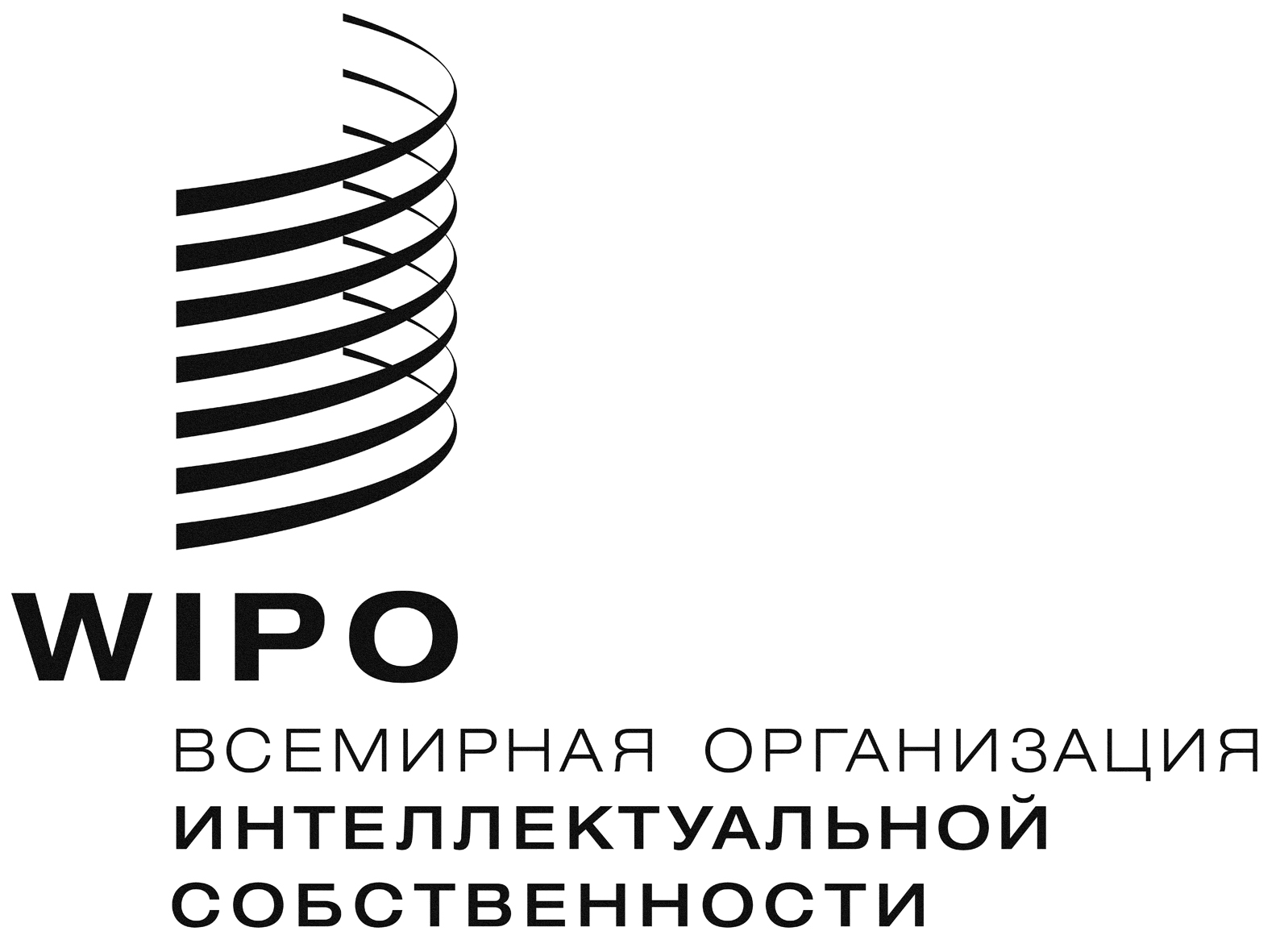 Rcdip/14/INF/9    cdip/14/INF/9    cdip/14/INF/9    оригинал:  английскийоригинал:  английскийоригинал:  английскийдата:  23 сентября 2014 г.дата:  23 сентября 2014 г.дата:  23 сентября 2014 г.